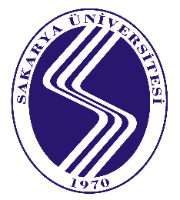 T.CSAKARYA ÜNİVERSİTESİİŞLETME FAKÜLTESİİŞLETMEDE MESLEKİ EĞİTİM DERSİ DEVAM ÇİZELGESİ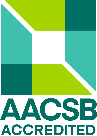 ÖğrencininÖğrencininHaftaGünlerGünlerGünlerGünlerGünlerGünlerGünlerGünlerGünlerGünlerÖğrencininÖğrencininHafta1122334455Adı Soyadı	 HaftaSabahAkşamSabahAkşamSabahAkşamSabahAkşamSabahAkşamNumarası	 1Bölümü	2İşletmede Mesleki Eğitimini Sürdürdüğü Birim3Onay AlanıOnay Alanı4İşletmede Mesleki Eğitim Sorumlusununİşletmede Mesleki Eğitim Sorumlusunun5Adı Soyadı6Unvanı	7İmzası8İmzası9AçıklamalarAçıklamalar10İİzinli11RRaporlu12RTResmî Tatil13DDevamsız141516